Pupil premium strategy statement                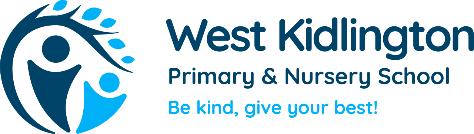 This statement details our school’s use of pupil premium (and recovery premium for the 2022 to 2023 academic year) funding to help improve the attainment of our disadvantaged pupils. It outlines our pupil premium strategy, how we intend to spend the funding in this academic year and the effect that last year’s spending of pupil premium had within our school. School overviewFunding overviewPart A: Pupil premium strategy planStatement of intentChallengesThis details the key challenges to achievement that we have identified among our disadvantaged pupils.Intended outcomes This explains the outcomes we are aiming for by the end of our current strategy plan, and how we will measure whether they have been achieved.Activity in this academic yearThis details how we intend to spend our pupil premium (and recovery premium funding) this academic year to address the challenges listed above.Teaching (for example, CPD, recruitment and retention)Budgeted cost: £47,548		                                            Recovery Premium: £9425Targeted academic support (for example, tutoring, one-to-one support structured interventions) Budgeted cost: £33,342			                             Recovery Premium: £9425Wider strategies (for example, related to attendance, behaviour, wellbeing)Budgeted cost: £16,885	                                                      Recovery Premium: £9425Total budgeted cost: £97,775Recovery Premium cost: £9425Part B: Review of outcomes in the previous academic year   -    Pupil premium strategy outcomesThis details the impact that our pupil premium activity had on pupils in the 2022 to 2023 academic year. Service pupil premium funding For schools that receive this funding, you may wish to provide the following information: DetailDataSchool nameWest Kidlington Primary and Nursery School (9312021)Number of pupils in school 322Proportion (%) of pupil premium eligible pupils61 – 19%Academic year/years that our current pupil premium strategy plan covers (3 year plans are recommended)2022-2025Date this statement was publishedDecember 2023Date on which it will be reviewedDecember 2024Statement authorised bySimon Cowley (Executive Director for Primary Education – The White Horse Federation)Pupil premium leadSimon Isherwood (Headteacher)Governor / Trustee leadMairi Gibbs, Charlotte Christie (Chair of local Governing Body)DetailAmountPupil premium funding allocation this academic year£97,775Recovery premium funding allocation this academic year£9,425Pupil premium funding carried forward from previous years (enter £0 if not applicable)£0Total budget for this academic yearIf your school is an academy in a trust that pools this funding, state the amount available to your school this academic year£97,775We would like every Pupil Premium child to have learning stamina, we intend to improve their reading accuracy, increase their enjoyment of reading, heighten their confidence in all subject areas and value learning. We want them to feel that there are opportunities for them and they are at an advantage by being at West Kidlington Primary School. There is compelling evidence that high quality teaching and leadership are vital in raising attainment. From research, we also know that schools that are most effective in improving outcomes for disadvantaged pupils always use evidence about what makes a real difference and make sure that the best teachers work with the most vulnerable. We have high expectations for all our pupils and for all of our families. Our clear and simple Values are consistently taught and reflected upon. We want every child to give their best and be kind. When this does not happen, we will challenge and support. To improve outcomes for our disadvantaged pupils, we intend to follow these carefully considered intentions: Make the achievement and wellbeing of pupils eligible for Pupil Premium funding their number one priority. Use evidence and research-based teaching practice, including the Education Endowment Foundation (EEF) Teaching and Learning Toolkit, and the Centre for Literacy in Primary Education to inform spending discussions and decisions. Take a whole-school approach to quality first teaching, which sets high aspirations for all pupils. Identify the main barriers to learning and use different approaches for groups or individuals facing barriers. Ensure that every member of staff knows who our disadvantaged pupils are and takes an interest in their success. Carefully monitor pupil’s progress and if it slows, interventions are put into place rapidly. Make every effort to engage parents in the education and progress of their child. Where poor attendance is an issue, address this as a priority. Ensure staff (teachers and support staff) receive in-depth training on strategies chosen to overcome barriers to learning. Ensure governors understand the role to play in providing constructive challenge to the school’s Pupil Premium Strategy. Effectively monitor and evaluate the impact of spending in improving outcomes for pupils.Commit to supporting other schools within the White Horse Federation with their Pupil Premium agenda, wherever possible. Challenge number  Detail of challenge 1Some pupils demonstrate a lack of independent learning skills and passiveness in lessons. 2Children not yet secure in key learning principles. Limited vocabulary, spelling, reading fluency is weak, poor grammar skills, fluency and ineffective working memory are restricting the understanding of texts (comprehension) and limiting the language that can be used in writing. This is a whole school development priority. Number confidence in Maths is a development area. The children’s understanding of number and number relationships must improve and their development with fluency in addition, subtraction, multiplication and division facts needs strengthening.3Some pupils are too dependent on staff in their learning habits and have limited resilience, some have poor mental health and low self-esteem. 4Poor organisational skills shown by many families. Many children have poor sleep routines, over-use of screen time, poor diet and lack of conversation time at home. 5Lack of extra enrichment opportunities at home (cultural capital).6Cross over with SEND including ASD, ADHD, SEMH, C&L results in some children facing further learning retention issues. Intended outcomeSuccess criteriaPupils are demonstrating resilience and seeking/ relishing challenge. Pupils will make (or exceed) expected progress.Staff will report that pupils are using independent learning strategies to support their learning. Pupils will say ‘I can…’ when given an activity that they find challenging. The new characteristics of learning /learning powers will be consolidated and used with the children. These are: be creative, make links & connections, communicate effectively, have a go and persevere.For PP children to at least meet PP pupils National Average attainment levels. High success would be 60% PP children meeting ARE in RWM.Children will have an improved vocabulary that they will use in their everyday speech and their writing. Children will be given support on how to develop their working memory and teachers will be more confident in knowing what interventions will support fluency in readingFor PP children to at least meet PP pupils National Average attainment levels. High success would be 60% PP children meeting ARE in RWM..Book scrutiny will demonstrate improved use of vocabulary. Learning walks – children will be able to express themselves clearly using a wide range of vocab.Children will confidently discuss the text they are reading and answer questions surrounding it.Children will know strategies (e.g note taking, ) to support their working memory. Teachers will use support strategies that aid working memory – dual coding, spaced learning and high-level fluency teaching. Interventions will be put in place to support fluency reading and assessments will show an improvement in this skill.All PP children will feel safe and confident in their environment, allowing them to challenge their learning ensuring that all children are making accelerated progress.By using features of the Zones of Regulations and ‘The Colour Monster’ book, younger children will confidently name their emotions and know what actions to take if their emotions do take over.   Whole school revision to the PHSE programme (Lifewise) and staff training will ensure that mental health and wellbeing is high priority for all teachers/staff.Children will feel confident in their learning and have high expectations of themselves.  There will be an upward trend in progress across assessments (NGRT/Headstart/GL Progress).Parents will know and be able to confidently use current learning methods with their child. Parents will enjoy learning alongside their child. This will be shared on Tapestry, through parent questionnaires, child and parent voice and homework books.Evidence in reading records, homework diaries, child and adult conversations and on Tapestry will show increased parental engagement. Children will be sharing books and other reading materials with family and children will confidently be able to talk about what they have read.Families will be regularly visiting the local library and many children will be receiving a story before bedtime. Children will be able to talk about books that they have read at home and want to share these books at school with peers and teachers.For attendance to match school averageAttendance diminished between Pupil Premium and Non-Pupil Premium Pupils.Monitoring systems to track attendance weekly with immediate action. ActivityEvidence that supports this approachChallenge number(s) addressedClassroom Support £18808Targeted support in the year 5/6 classrooms. A significant proportion of the pupils who receive guidance will be disadvantaged, including those who are high attainers. Where possible we will incorporate our learning champion approach in this spend. We will not be able to target 12 children in the same way but intend to meet needs of a smaller group. 1,2,3,4,Mental Health Training£2500Mental Health First Aid – 2-day course (3 members)Mental First Aid – 2-day course (1 member) Adult basedGives staff members more in depth of trauma, factors of wellbeing, suicide, signs and triggers within children, trains and gives confidence when children are in crisis, interpersonal skills to be a non-judgemental listener, knowledge to guide children in recovery from poor mental health. 1,3,4,6Family Support Worker£12650Our Safeguarding team are paramount in nurturing many of the children included on our PP register. Our Safeguarding team meet weekly and includes 4 members. They support families in many ways, offering advice, providing challenge, encouraging learning home learning support, housing and financial guidance and mental health care. Our Family Learning is a vehicle to support many of these families. Families are offered short courses, all based around subjects which will help to improve family life and pupils’ learning, whilst offering a community hub. ELSA support sessions are run in groups or one to one for pupils. These sessions can cover topics such as building confidence, resilience, emotional regulation and social skills. Some of our identified Young Carers are included on the PP register. Termly groups are run for all Young Carers and a year school trip is planned for them. Our year 6 Well-Being Champions run The Den (our mental health hub). They have regular training in safeguarding and help support the rest of the school at lunch times. Some of our Well-Being Champions are included on the PP register and many of the regular users of the Den are on the register. 3,4,5,6Mentoring/Cultural capital /experiences£2,890The school will provide opportunities for all children to gain experiences. This will be fully funded. All families will receive a Blenheim Palace Family pass that can be used for 12 months. Science visits, Year 6 Residential and theatre visits will be provided by the funding. This will encourage outdoor activities, provide opportunities where children prove to themselves how capable they are and a regular weekend/evening space where families can play and talk. 5Re-establish School Council £500All disadvantaged children will have a pupil body that they can reach out to and share their ideas. There will be at least 20% of SC represented by PP children. Develop confidence and responsibility and make the most of their abilities. Prepare them to play an active role as citizens. Develop healthy, safer lifestylesDevelop good relationships and respect the differences between people. To have a “voice” and to share their opinions and ideas with others. 3,4,5Dyslexia – Barrington Stokes & Rollercoaster books£2000It is challenging to find books that are of high interest to the children but that also meet their reading age. This series of books, that are specifically aimed to support children with dyslexia, will encourage children who are not reading at their chronological age to be able to access books that are age appropriate, encouraging reading for pleasure.2,6Widget £450 Support PP children with English as an Additional Language (EAL). This is increasing at WKPS. Support new arrivals quickly. Enable pupils to communicate their knowledge. Enhance home/school communication. Explain difficult concepts using Widgit Symbols. 2,3,4,6Primary Assessment RAG£6500Weekly tracking tool assessing pupil progress for every child in the school. Forensic assessment of age related content and what interventions needs to be placed. 1: Expected progress – secure with ARC quality first teaching. The pupil can independently apply age-appropriate content that has been taught since the last input on the RAG. 2.1: Low level intervention watch – keeping up with ARC with low level intervention/guidance/support. 2.2: Low level intervention watch – keeping up with the ARC with structured and regular intervention/guidance/support 3: High level intervention watch – working withing objectives from a lower year group1,2,3,4,5,6Golden Threads design£450The school wants to make clear the curriculum approaches to the children and families within the school. Core values are embedded. We now to establish that mistakes lead to learning, lessons are simple but effective and we encourage children who continue learning outside of school. 5Securing Number Knowledge £800We have identified a need to secure firm foundations in the development of good number knowledge for all children from Reception through to Year 6. The aim over time is that children will leave KS1 with fluency in calculation and a confidence and flexibility with number. Attention will be given to key knowledge and understanding needed in each year group. Support and resource for Families will be provided in a progressive and clear resource. We need Families to support this work in the home. 1,6ActivityEvidence that supports this approachChallenge number(s) addressedReading, Writing and Maths support in kS1Recovery Premium£9425There are a significant number of disadvantaged children in KS1 who we know that with a consistent, targeted approach could achieve different outcomes. Our intent is to advantage our disadvantaged pupils. The school recognises that attainment will open doors for these children. These children need to gain significant progress. These children’s attainment mobility is low. We will adopt a three-tiered approach to provide identified children with enhanced opportunities. We intend to change outcomes for these children. It is our intention to provide these children with status and self-esteem. Our extended curriculum will provide (1) High Quality Teaching (2) Targeted weekly academic support – after school hours (3) Nurture, relationship building and character development. This will enable the Year 1 and 2 children to experience single year core teaching in the morning part of our curriculum. 1,2,3,4,5NELI Programme£3900Neli is a language intervention programme. There are now two programmes one for reception children and one for nursery. Its aim is to improve early language skills through working in small groups of up to five children per group. The programme is delivered by a trained NELI practitioner with the children in the group receiving three groups' sessions and two individual sessions per week for 20 weeks. Each group session is 15 minutes long, working on listening, vocabulary, and narrative skills; the individual session each last 15 minutes (15 min per child in the group). This equates to 4 hours of practitioner's time per week, not including preparation and record keeping time.From the NELI website the NELI programme trial, which was funded by EEF, found a +3-month progress in oral language skills compared with children that did not receive the programme.  Children with EAL also benefitted from the programme.1,2,3,5Forest School After School Club£2000This after school club provides children with the opportunity to explore and enjoy the natural environment through hands on play and team building activities. It is led by 2 highly passionate Forest School leads who will support the children to learn about risks and how to manage them, develop self esteem and confidence, develop problem solving skills and improve learning skills.1,2,3,5,6Play Therapy£1800In recent years mental health professionals have observed that play is important to human happiness and well-being. Play is a fun, enjoyable activity that elevates our spirits and brightens our outlook on life. It relieves feelings of stress and boredom, connects us to people in a positive way, stimulates creative thinking and exploration, regulates our emotions, and boosts our ego (Landreth, 2002). In addition, play allows us to practice skills and roles needed for survival. Learning and development are best fostered through play (Russ, 2004).Play therapy is utilised to help children cope with difficult emotions and find solutions to problems (Moustakas, 1997; Reddy, Files-Hall, & Schaefer, 2005). By confronting problems in the clinical Play Therapy setting, children find healthier solutions. Play therapy allows children to change the way they think about, feel toward, and resolve their concerns (Kaugars & Russ, 2001). 1,2,3,4,6Lexia Reading Support£3800This engaging approach to reading combines adult led instruction with interactive user-centric experiences. Its interactive approach is personalised to the learner by an initial assessment. There is opportunity throughout the programme to overlearn skills and if a child continues to struggle with specific skills a ‘skill builder’ will be shared with the teacher. This will then be taught to the child individually by an adult.Teachers are able to monitor the time that children are spending on the programme and monitor progress of specific skills. Children are able to access this learning from home and therefore able to improve skills during holidays. This programme is highly visual and also supports EAL learners2,3,6Wrap Around Provision£3500We have put in place ready for September our own provision for wrap around care. This has been a huge cost to the school to set up but we can now target PP children who may require intervention in the form of wrap around care, consistency, play support and friendship promotion. 1,2,3,5KS2 Self-regulation resource (Boxing)£2500Two members of staff will be trained in the Spring of 2024 to provide an after school/lunch club that promotes self-regulation in the form of boxing. Equipment and training will be provided. At the Mental Health MIND conference our Mental Health leaders were invited to trial this resource and we are confident that this can plug the gap that we have identified in KS2. 1,2,3,5Quality First teaching to include training £8642We have made a strategic decision to place SLT members in the classroom. This will enable the Pupil Premium children to have access to further High-Quality Teaching, gain insight into Pupil Premium progress, working habits and collaborate with the Teaching Team in a more constructive way. Modelling of how to teach these children will feature. 1,2,3,5ARCH Reading£3100Our ARCH reading group provide 1:1 Reading for children on our PP/SEN register. They support fluency, ensure appropriate books are being read, encourage grammar being read and make reading time fun and specific for a child. 1,2,3,5RWInc/Fresh start/Spelling approach and resources£4100The Storybooks and Non-fiction books are carefully matched to children's growing phonic knowledge so children can read them with accuracy, fluency and comprehension. We need to re-stock this after 6 years of using RWI scheme. 1,2,3,5ActivityEvidence that supports this approachChallenge number(s) addressedELSA/Nurture£7500We have a high proportion of PP children who will access ELSA support during the academic year. Our trained ELSA practitioners provide high quality (with opportunities for supervision) emotional literacy teaching. Self-esteem, confidence, bereavement, friendship and understanding your self are key modules that have been identified. The newly formed Sensory room (Nov 2022) is designed as a space which can be relaxing or stimulating, depending on what each pupil needs. In this space we have resourced bubble lamps, lava lamps, rope lamps, weighted blankets and cushions, textured floor tiles, fidget toys and a projector. Pupils access sensory stimulation which helps their bodies learn how to react appropriately to stimulations in the world around them. Sensory play engages different parts of the pupil's brain which can lead to improved information retention.  Spending time in the sensory room helps pupils improve their visual, auditory and tactile processing, as well as fine and gross motor skills.  This calm and comforting space helps pupils learn to self-regulate their behaviours, which over time improves focus.  The sensory room is available daily to all pupils who may benefit from the space and particularly pupils with ASD, communication or social interaction difficulties.1,2,3,4,5,6,ELSA resources £400Sensory room updateELSA Resources to be updated. School have identified areas key areas after assessing our children. These include; managing anger, coping with worry/anxieties, self-esteem/confidence, social skills and turn taking. 1,2,3,4,5,6,Professionals from outside agencies – Education Psychologist£1,000We have identified two children on our PP register who we feel need specialist guidance from an Educational Psychologist. 4,6Religious Leaders in school £2500Provide a quality education, hold up Values to children, inviting them to share the key beliefs in the 5 main religions, We would like to promote peace and collaboration amongst all people in our community.  Explicitly addressing through different religious speakers, Forgiveness, Integrity, Dignity, Compassion, Humility, Gentleness, Truth, Justice, Forgiveness, Tolerance, Peace and community cohesion. Teaching these values, for those who know how to accept and live them consistently is a foundation for our school improvement.Theatre visit – whole school£3085Theatre promotes tolerance for children – being sat and listening. Encouraging full engagement. Promotion of emotional experience. Developing children’s mind and imagination. Opportunity to attention. 1,2,3,5Attendance and rewards £2400SIOut attendance team (3 members) meet weekly to challenge and support. We have a commitment to have 2 staff members on the school gate – challenging punctuality, noting signs or issues that may have an impact on attendance. 4We have analysed the performance of our school’s disadvantaged pupils during the previous academic year, drawing on national assessment data and our own internal summative and formative assessments. The data demonstrated that at key milestones within the school our PP children were making progress. Our Reception cohort saw 50% of the 8 PP children attain a GLD. Our Year 1 Phonics results were a concern and buck an upward trend in Year 1. This cohort was heavy in PP children who were new to English as a spoken language and to the school. Significant support will need to be provided for these Year 2 children who have entered Year 2 without meeting this standard of reading development. There are 5 out of 7 PP children who did not pass the phonics screen in Year 1. We will utilise advice from the Trust School Development Team and The National English Hub to align our direction. Placing an additional adult into our newly formed mixed Year 1&2 classrooms is crucial. We have proven at the end of Year 6 that our PP children exit the school with strong outcomes in Reading and Writing – above 60%. 11 out of 12 Year 6 children were able to move to secondary every child reaching ARE in at least one subject area. Year 6 Data July 2023To help us gauge the performance of our current disadvantaged pupils we compared their results to those who are non-disadvantaged pupils in December. We wanted to make sure that we are planning a PP strategy that is built around the children who we are educating currently. December 2023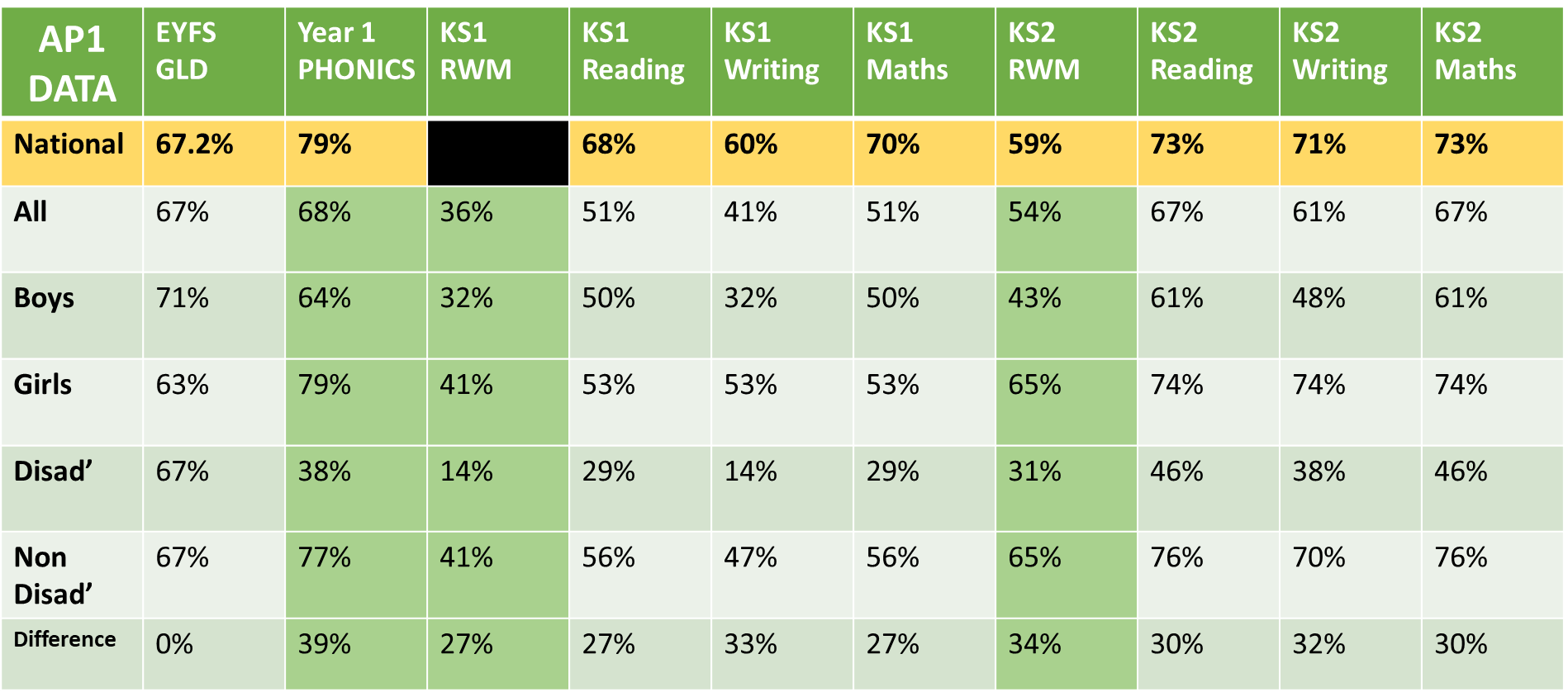 The data demonstrates that we have a gap to close in EY, KS1 and KS2. We are particularly concerned with the outcomes of writing and the children’s basic number knowledge. We have also drawn on school data and observations to assess wider issues impacting disadvantaged pupils' performance, including attendance, behaviour, and wellbeing. We have a plan to place further resource in classroom support for KS1 and self-regulation for KS2. Based on all the information above, the performance of our disadvantaged pupils in Year 6 met expectations, and we are at present not fully on course to achieve the outcomes we set out to achieve by 2024/25, as stated in the Intended Outcomes section above. We must carefully track children exiting without GLD who are now working in Year 1. We must ensure poor speech and language is referred, Single Parents who need support with parenting access Family links. Interventions with phonics and PSED continue, poor parenting routines are challenged, SEND diagnosis continues. PP lead in school must carefully ensure these children get what they need. Our evaluation of the approaches delivered last academic year indicates that the Learning Champion tutoring approach was by far the most successful. Every one of the 12 children who were targeted for 28 weekly 1:1 sessions either left the school achieving ARE in an identified area or they are now on track within the Autumn tracking. This proved 100% effective. We have reviewed our strategy plan and made changes to how we intend to use some of our budget this academic year. Several strategies remain in place from our 3-year plan. Some initiatives are new to the PP plan. Attendance 2022/23 – Pupil Premium = 92.63%  Unauthorised = 1.57%2022/23 – Non-PP = 95.4%  Unauthorised = 0.86%2023/24 – Pupil Premium = 93.9%  Unauthorised = 1.4%2023/24 – Non-PP = 95.5%  Unauthorised = 1.2%MeasureDetails How did you spend your service pupil premium allocation last academic year?Emotional SupportPlay therapy What was the impact of that spending on service pupil premium eligible pupils?Improved behaviour Self-esteem increaseAll service children on track and meeting age related expectations in all three core areasIncreased positive social interactionsChildren supporting other children with higher needs